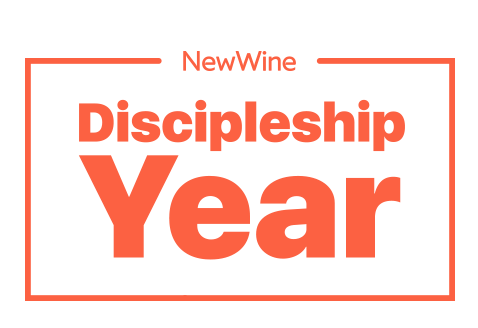 2019/20 APPLICATION FORMPlease select your top 3 New Wine Training Centres for training
(1 being your first choice)
______________________________________________________________________________________________________________________________Which church are you hoping to do your Discipleship Year placement at?
_____________________________________________________________________________________About You First names: _________________________                  Surname: _______________________________Date of birth: _____ / _____ / _____                             Male            Female Marital status: _________________________               Number of dependents: ____________________Present occupation: __________________________________________________________________________Permanent contact address: ___________________________________________________________________
_____________________________________________________________________________________________Post code: _________________________Tel day: ___________________________                      Tel eve: _______________________________Mobile: ___________________________                      Email: _________________________________Present address if different: ___________________________________________________________________
_____________________________________________________________________________________________Post code: ___________________________  2. Your education (starting with most recent)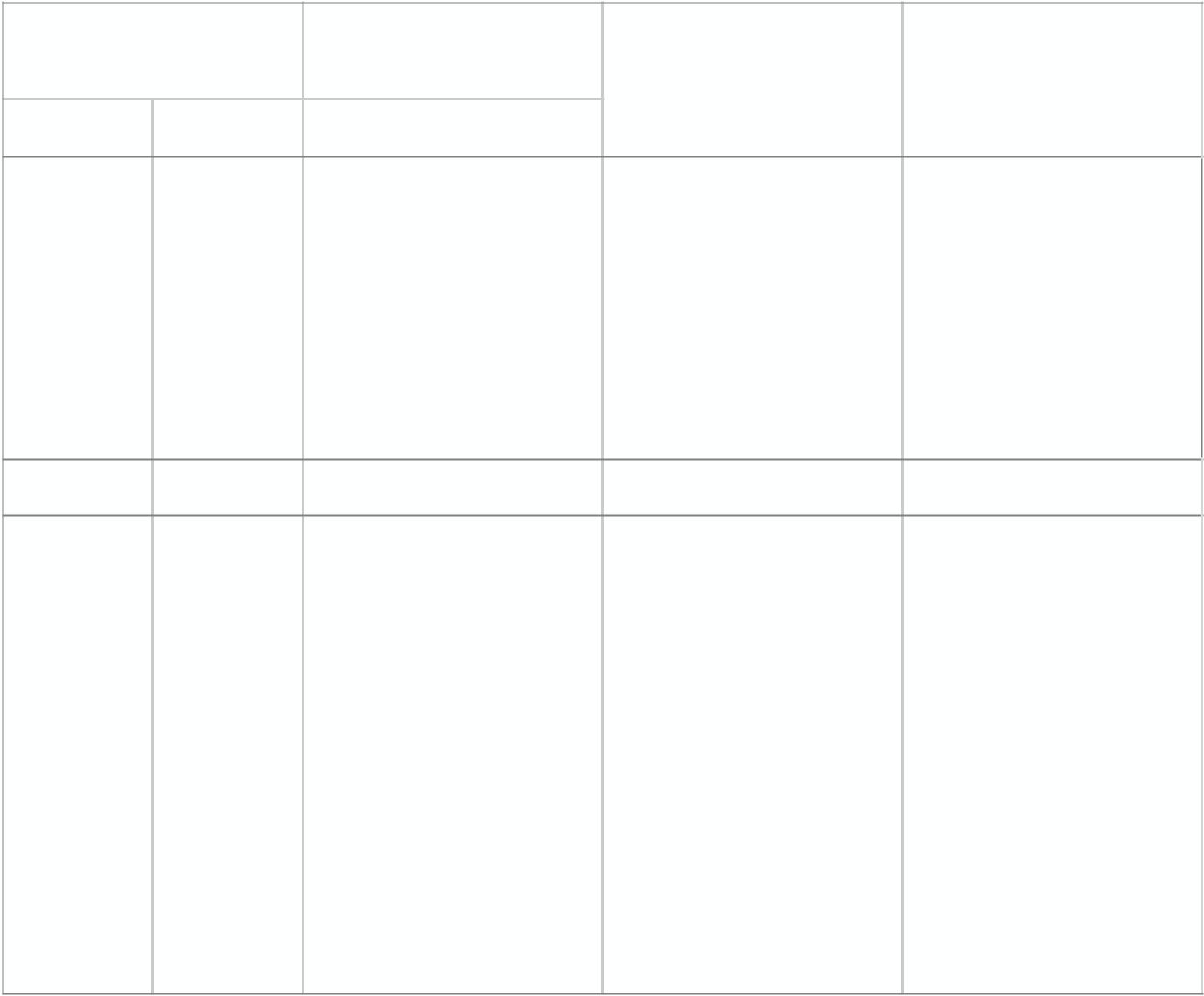 from	to3. Your employment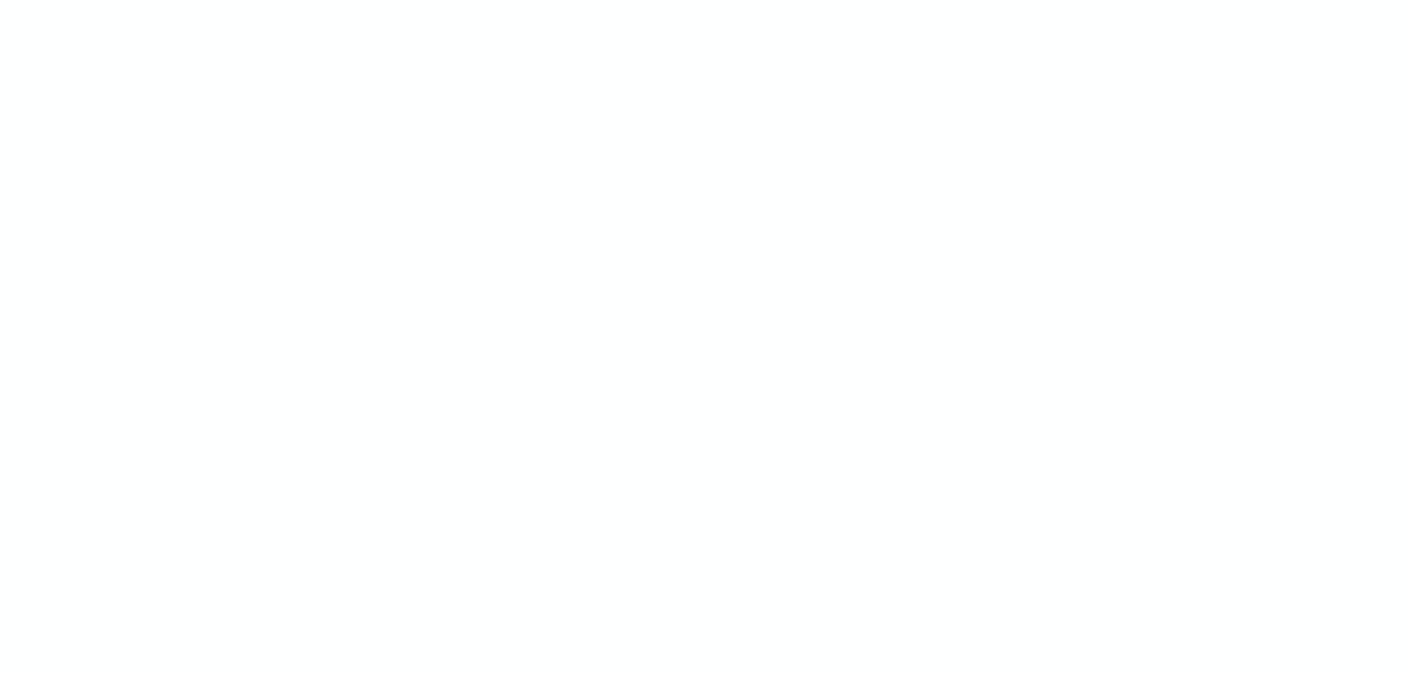 4. Your churchCurrent Church: ___________________________	Time at this church?	Years ______ Months _____Church address: ________________________________________________________________________Pastor’s name: ____________________________	Are you in a small group / cluster: _______________Please briefly outline your involvement with this church:________________________________________________________________________________________________________________________________________________________________________________________________________________________________________________________________________________________________________________________________________________________________________5. Your spiritual journeyPlease describe how you became a Christian (use a separate sheet if necessary):__________________________________________________________________________________________________________________________________________________________________________________________________________________________________________________________________________________________________________________________________________________________________________________________________________________________________________________________________________________________________________________________________________________________________________________________________________________________________________________________________________________________________________________________________________________________________________________________________________________________________________Please outline your journey since then, highlighting key experiences that have developed/grown your faith (use a separate sheet if necessary):________________________________________________________________________________________________________________________________________________________________________________________________________________________________________________________________________________________________________________________________________________________________________________________________________________________________________________________________________________________________________________________________________________________________________________________________________________________________________________________________________________________________________________________________________________________________________________________________________________________________________________________________________________________________________________________________________________________________________________________________________________________________________________________________________________________________________________________6. Your passionsWhy are you interested in the New Wine Discipleship Year?____________________________________________________________________________________________________________________________________________________________________________________________________________________________________________________________________________________________________________________________________________________________________________________________________________________________________________________________________________________________________________________________________________________________What do you hope to get out of this year? (e.g. learning, experience, personal growth)________________________________________________________________________________________________________________________________________________________________________________________________________________________________________________________________________________________________________________________________________________________________________Do you already have aspirations or ideas about what you might do after the year?__________________________________________________________________________________________________________________________________________________________________________________________________________________________________________________________________________________________________________________________________________________________________________________________________________________________________________________________________7. Your interestsPlease briefly describe you interests, hobbies and other recreational activities:______________________________________________________________________________________________________________________________________________________________________________________________________________________________________________________________________________8. Your ScheduleThe New Wine Discipleship Year is a part time commitment of 20 hours a week (8 hours of teaching and 12 hours of serving, which may include up to 4 hours on a Sunday).In what area would you like to serve your placement? (i.e., which ministry):Children	Yes  /  NoYouth	Yes  /  NoStudents	Yes  /  NoWorship	Yes  /  NoAdministration	Yes  /  NoEvangelism	Yes  /  NoFamily outreach	Yes  /  NoCreative media	Yes  /  NoChurch operations	Yes  /  NoOther	Describe…. ____________________________________________________________Do you have any preference about which days of the week you would like to serve your placement?__________________________________________________________________________________________9. Your point of contactHave you already approached a New Wine Training Centre / church / pastor / placement supervisor about getting involved the 2019-20 Discipleship Year?Yes / NoIf yes, please state who/where:____________________________________________________________________________________________________________________________________________________________________________________10. Your financesHow do you propose to finance yourself during the Discipleship Year?__________________________________________________________________________________________________________________________________________________________________________________________________________________________________________________________________________________________________________________________________________________________________________________________________________________________________________________________________11. Your historyPlease state the nature of any health problems or disabilities that you have including any regular medication that you are currently taking or anything further you think we may need to know:______________________________________________________________________________________________________________________________________________________________________________________________________________________________________________________________________________Have you ever been convicted of a criminal offence, or do you have any pending convictions?Yes / NoIf yes, please give details: ____________________________________________________________________________________________________________________________________________________________12. Your references (these people will be contacted prior to your interview)Church leader (small group/cluster/pastor)	Personal (another church member)Name: __________________________________	Name: ________________________________Position: ________________________________	Position: ______________________________Address: ________________________________	Address: ______________________________________________ Post code: _____________	________________ Post code: ____________Tel day: _________________________________	Tel day: ________________________________Tel eve: _________________________________	Tel eve: ________________________________Email: __________________________________	Email: _________________________________13. Your wordI confirm that the information I have given on this form is accurate and true:Signed: _________________________________	Date: __________________________________Once completed, please return to your first-choice New Wine Training Centre.If your first-choice Centre is full, your application will be forwarded on to your other CentresDatesUniversity/collegeCourseQualificationSchoolSubjectsGradesdatesdatesCompany/Job title/descriptionReason for leavingorganizationof rolefromto